  КАРАР                                                                                                        РЕШЕНИЕ	Об утверждении изменений в правила землепользования и застройки сельского поселения Карабашевский сельсовет муниципального района Илишевский район Республики БашкортостанВ соответствии со статьями 31, 32 Градостроительного кодекса Российской Федерации, с учетом результатов публичных слушаний, проведенных 20.05.2020 г., Совет сельского поселения Карабашевский сельсовет муниципального района Илишевский район Республики Башкортостан РЕШИЛ:Внести следующие изменения в правила землепользования и застройки сельского поселения Карабашевский сельсовет муниципального района Илишевский район Республики Башкортостан, утвержденных решением Совета сельского поселения Карабашевский сельсовет муниципального района Илишевский район Республики Башкортостан № 34-1 от 06.09.2019 г.Изменить территориальную зону земельного участка с кадастровым номером 02:27:120503:11, площадью 26760 кв.м. с зоны «Ж-1» - жилые зоны на зону «П-1» - зона смешанного размещения производственных и коммунально-складских объектов;Изменить территориальную зону земельного участка с кадастровым номером 02:27:120704:54, площадью 46375 кв.м. с зоны «ОД-1» - общественно-деловые зоны на зону «П-1» - зона смешанного размещения производственных и коммунально-складских объектов;Изменить территориальную зону земельного участка с кадастровым номером 02:27:120501:144, площадью 12409 кв.м. с зоны «Ж-1» - жилые зоны на зону «СП-1» - зона кладбищ, мемориальных парков, крематориев;Изменить территориальную зону земельного участка с кадастровым номером 02:27:120701:231, площадью 16593 кв.м. с зоны «Ж-1» - жилые зоны на зону «СП-1» - зона кладбищ, мемориальных парков, крематориев;Изменить территориальную зону земельного участка с кадастровым номером 02:27:120901:151, площадью 48263 кв.м. с зоны «Ж-1» - жилые зоны на зону «СП-1» - зона кладбищ, мемориальных парков, крематориев;Градостроительные регламенты жилых зон (Ж-1) в части предельных параметров разрешенного строительства, реконструкции объектов капитального строительства:- площадь земельного участка для вида разрешенного использования «для ведения личного подсобного хозяйства» (минимальная / максимальная (кв.м.) – 1000 / 10 000;- ширина земельного участка по уличному фронту для вида разрешенного использования «для ведения личного подсобного хозяйства» (минимальная / максимальная (м.) – 20 / 50;- длина (глубина) земельного участка для вида разрешенного использования «для ведения личного подсобного хозяйства» (минимальная / максимальная (м.) – 50 / 200;1.7. Градостроительные регламенты производственных зон (П-1 и П-2) в части предельных параметров разрешенного строительства, реконструкции объектов капитального строительства:- площадь земельного участка (минимальная / максимальная (кв.м.) – не регламентируется / 90 000;- ширина земельного участка по уличному фронту (минимальная / максимальная (м.) – не регламентируется / 300;- длина (глубина) земельного участка (минимальная / максимальная (м.) – не регламентируется / 300;- расстояние до красной линии улиц, не менее (м): не регламентируется.Настоящее решение обнародовать на официальном сайте сельского поселения Карабашевский сельсовет муниципального района Илишевский район Республики Башкортостан в сети «Интернет».Контроль по исполнению настоящего решения оставляю за собой. Глава сельского поселения                                                           Р.И. Шангареев         с. Карабашево     4  июня  2020 года             № 12-1Башкортостан РеспубликаҺыилеш районымуниципаль районЫНЫҢКАРАБАШ ауыл советыауыл билӘмӘҺе советы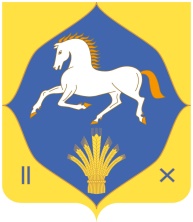 совет сельского поселенияКАРАБАШЕВСКИЙ сельсовет муниципальнОГО районАилишевский районреспубликИ башкортостан